Working instructions (Betriebsanweisung) „Coronavirus“ for the time of reduced operation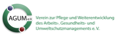 Working instructions (Betriebsanweisung) „Coronavirus“ for the time of reduced operationWorking instructions (Betriebsanweisung) „Coronavirus“ for the time of reduced operationDepartment / institution etc.Department / institution etc.Place of work/occuptation: Approved by (Date, signature):Approved by (Date, signature):Date: 5.5.2020SCOPE OF APPLICATIONSCOPE OF APPLICATIONSCOPE OF APPLICATIONActivities involving physical contact with other persons (colleagues, students and visitors)Protection goal: Avoid infections and interrupt chains of infection!Activities involving physical contact with other persons (colleagues, students and visitors)Protection goal: Avoid infections and interrupt chains of infection!Activities involving physical contact with other persons (colleagues, students and visitors)Protection goal: Avoid infections and interrupt chains of infection!Threats for PersONS  Threats for PersONS  Threats for PersONS  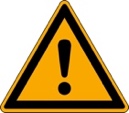 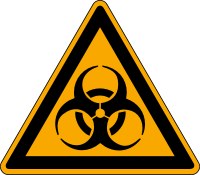 The "Coronavirus Disease 2019 (COVID-19)" is caused by the coronavirus SARS-CoV-2Transmission route: The virus is mainly transmitted by droplets moving through the air. A smear infection via contaminated hands to mucous membranes (mouth, nose, eye) is also possible. Incubation period: After an infection it can take a few days to two weeks before signs of the infection appear. Even without symptoms the disease can be transmitted.Health effects: Infections are usually mild and asymptomatic. Acute symptoms of the disease can also occur, e.g. respiratory diseases with fever, cough, shortness of breath and breathing difficulties. Particularly in persons with previous illnesses or whose immune system is weakened, the course of the disease can be severe to fatal.The "Coronavirus Disease 2019 (COVID-19)" is caused by the coronavirus SARS-CoV-2Transmission route: The virus is mainly transmitted by droplets moving through the air. A smear infection via contaminated hands to mucous membranes (mouth, nose, eye) is also possible. Incubation period: After an infection it can take a few days to two weeks before signs of the infection appear. Even without symptoms the disease can be transmitted.Health effects: Infections are usually mild and asymptomatic. Acute symptoms of the disease can also occur, e.g. respiratory diseases with fever, cough, shortness of breath and breathing difficulties. Particularly in persons with previous illnesses or whose immune system is weakened, the course of the disease can be severe to fatal.protective measures and rules of conductprotective measures and rules of conductprotective measures and rules of conduct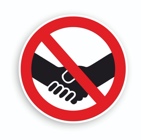 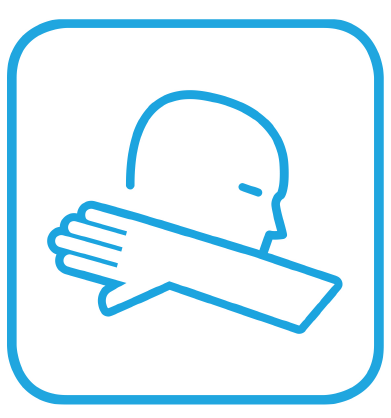 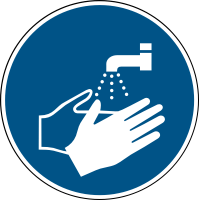 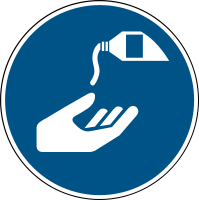 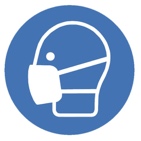 To reduce the risk of infection, the following protective measures and rules of conduct must be observedAvoid direct physical contactDo not shake hands and avoid other physical contactKeep at least a distance of 1.5 m to other personsReduce the number of people in the same room at the same time Work from home or work in an individual officeUse confined spaces (e.g. lifts, sanitary facilities, changing rooms, showers, photocopying rooms, tea kitchens) only by one person at the same timePersonal hygiene measuresIf you need to cough or sneeze, use a tissue or the crook of your arm – if you use a tissue, make sure you dispose your used tissue in a bin with a lidKeep your hands away from your face – avoid touching your mouth, eyes or nose with your handsWash your hands regularly and properly (at least 20 seconds) with liquid soap, use disposable towelsTechnical and organisational measuresVentilate rooms regularly / leave technical room ventilation switched on.Provide plexiglass shields between persons if the minimum distances of 1.5 m cannot be keptCoordinate work and break times in your teamIf possible, use tools individually and clean them regularly. Personal protective equipment and work is for individual use All personal protective equipment and work wear is for individual use only. Clean work wear regulary.Personal protection measures- If the safety distance cannot be kept, a face mask should be worn To reduce the risk of infection, the following protective measures and rules of conduct must be observedAvoid direct physical contactDo not shake hands and avoid other physical contactKeep at least a distance of 1.5 m to other personsReduce the number of people in the same room at the same time Work from home or work in an individual officeUse confined spaces (e.g. lifts, sanitary facilities, changing rooms, showers, photocopying rooms, tea kitchens) only by one person at the same timePersonal hygiene measuresIf you need to cough or sneeze, use a tissue or the crook of your arm – if you use a tissue, make sure you dispose your used tissue in a bin with a lidKeep your hands away from your face – avoid touching your mouth, eyes or nose with your handsWash your hands regularly and properly (at least 20 seconds) with liquid soap, use disposable towelsTechnical and organisational measuresVentilate rooms regularly / leave technical room ventilation switched on.Provide plexiglass shields between persons if the minimum distances of 1.5 m cannot be keptCoordinate work and break times in your teamIf possible, use tools individually and clean them regularly. Personal protective equipment and work is for individual use All personal protective equipment and work wear is for individual use only. Clean work wear regulary.Personal protection measures- If the safety distance cannot be kept, a face mask should be worn First AidFirst AidFirst Aid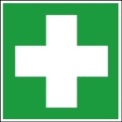 In case of symptoms, contact your family doctor, discuss further measures, inform your superiorsMembers of the RUB with COV-19 symptoms are not allowed to enter the premisesCOVID-19 patients and contact persons must follow the quarantine orders of the health authority in charge (Gesundheitsamt)Note special measures for the provision of first aid. https://www.dguv.de/fb-erstehilfe/nachrichten/meldungen2020/faqs-erste-hilfe/index.jsp In case of symptoms, contact your family doctor, discuss further measures, inform your superiorsMembers of the RUB with COV-19 symptoms are not allowed to enter the premisesCOVID-19 patients and contact persons must follow the quarantine orders of the health authority in charge (Gesundheitsamt)Note special measures for the provision of first aid. https://www.dguv.de/fb-erstehilfe/nachrichten/meldungen2020/faqs-erste-hilfe/index.jsp WASTE MANAGEMTWASTE MANAGEMTWASTE MANAGEMTDispose dirty or items no longer needed. The waste disposal regulations of the university apply. Dispose dirty or items no longer needed. The waste disposal regulations of the university apply. BeratungBeratungBeratungFor advice re. medical matters contact the universitiy’s company physician, email: Occupational health and  safety specialists are also available for consultation, email: For advice re. medical matters contact the universitiy’s company physician, email: Occupational health and  safety specialists are also available for consultation, email: 